								Warszawa, dnia 22.04.2021 r.Postępowanie Nr: ZP/1/2021WSZYSCY WYKONAWCYWyjaśnienia do treści SWZ oraz zmiana treści SWZZgodnie z art. 284 Ustawy z dnia 11 września 2019 r. Prawo zamówień publicznych Zamawiający udziela odpowiedzi na pytania Wykonawców, które dotyczą przetargu na „Roboty budowlane polegające na wykonaniu instalacji zewnętrznej kanalizacji deszczowej ”:Pytanie 1Czy którykolwiek odcinek będący przedmiotem umowy będzie podlegał odbiorom MPWiK?OdpowiedźTak, odbiorom MPWiK będzie podlegała instalacja od studni S1 do każdej z poszczególnych studzienek znajdujących się przed budynkiem.  Wykonawca zobowiązany jest zgłosić do MPWiK zamiar rozpoczęcia budowy 7 dni przed jej rozpoczęciem. Zgodnie z informacjami uzyskanymi przez Zamawiającego od MPWiK, zostanie przydzielony inspektor, z którym Wykonawca umawia się już sam na kolejne daty odbiorów.  Pytanie 2W związku z krótkim terminem realizacji i ograniczonej ilości producentów zbiorników z blachy karbowanej zwracamy się z wnioskiem o dopuszczenie jako równoważnych zbiorników z tworzyw sztucznych lub betonowychOdpowiedźZamawiający dopuszcza zastosowanie zbiorników równoważnych, pod warunkiem, że:1. Materiały, z których wykonany będzie zbiornik, będą wykazywać wysokie wskaźniki wytrzymałościowe i we współpracy z gruntem będą mogły przenosić ogromne obciążenia i będą dostosowane do ruchu ciężkiego np. samochód ciężarowy czy wóz bojowy straży pożarnej.2. Pojemność użytkowa zbiornika będzie niemniejsza niż wskazana w projekcie.Wykonawca zobowiązany jest, zgodnie z Rozdziałem VI ust.13 pkt 1) SWZ przekazać wraz z ofertą wykaz rozwiązań równoważnych wraz z dokumentacją potwierdzającą równoważność.Pytanie 3Po otrzymaniu ofert od dostawców materiałów informujemy iż czas oczekiwania na dostawę poszczególnych elementów wynosi:- zbiornik retencyjny do 9 tygodni- pozostałe elementy studnie, separator, przepompownia 3-4 tygodnie.W związku z powyższym wnioskujemy o wydłużenie terminu realizacji do 5 miesięcy.OdpowiedźZamawiający wydłuża maksymalny termin realizacji zamówienia do 75 dni. Jednocześnie informuje, że zgodnie z obowiązującym w tej chwili harmonogramem rzeczowo-finansowym zakończenie realizacji powinno nastąpić nie później niż w dniu 31 lipca 2021 r.Zamawiający informuje, że na podstawie art. 286 ust. 1 Ustawy Pzp zmodyfikował zapisy SWZ w Rozdziale XIII pkt 2 ppkt. 1)b) oraz dokonał zmian w Formularzu Oferty stanowiącym Załącznik nr 4 do SWZ w pkt 4. Pytanie 4W miejscu projektowanego zbiornika obecnie znajduje się zaplecze budowy. Kiedy, w które miejsce i na czyj koszt zostanie przeniesione zaplecze budowy?OdpowiedźZaplecze budowy zostanie przeniesione na teren szkoły (parking , droga wewnętrzna od ul. Legionowej) na koszt Wykonawcy. Prace te należy przeprowadzić w porozumieniu z Zamawiającym. Pytanie 5Czy w zakresie przedmiotu zamówienia jest rozbiórka sieci zaznaczonych na rysunku nr 1?OdpowiedźW trakcie prowadzenia przez uprawnionego projektanta uzgodnień z MPWiK konieczne było zaznaczenie tras kolidujących, jako „do likwidacji”. Niniejsze kolizje zostały naniesione przez geodetę na podstawie starego uzgodnienia ZUD. Ponieważ brak tych urządzeń w terenie nie został potwierdzony geodezyjnie, Wykonawca powinien uwzględnić w swoich kosztach ewentualną możliwą likwidację (dotyczy odcinka pomiędzy budynkiem szkoły, placem budowy a ogrodzeniem od strony wschodniej). Pytanie 6W związku z tym iż przedmiot zamówienia dotyczy budowy sieci kanalizacji deszczowej wnioskujemy o zmianę zapisu SIWZ w zakresie wymaganych referencji i zdanie:„wykonał należycie, co najmniej 2 zamówienie dotyczące budowy instalacji sanitarnej wewnętrznej i zewnętrznej o wartości nie mniejszej niż 300000,00 zł każda”Zastąpić następującym: „wykonał należycie, co najmniej 2 zamówienia dotyczące budowy sieci kanalizacji deszczowej o wartości nie mniejszej niż 300000,00 zł netto każda”OdpowiedźZamawiający pozostawia zapis SWZ dotyczący wymagań dotyczących zdolności technicznych i zawodowych bez zmian. Zdaniem Zamawiającego proponowany zapis ma na celu zwiększenie konkurencyjności. Ponadto Zamawiający informuje, że kwota, jaką wskazał jest kwotą netto. Zamawiający informuje, że na podstawie art. 286 ust. 1 Ustawy Pzp zmodyfikował zapisy SWZ w Rozdziale IV pkt 4)a).Pytanie 7W związku z tym iż przedmiot zamówienia dotyczy budowy sieci kanalizacji deszczowej wnioskujemy o  zmianę zapisu SIWZ w zakresie wymaganych referencji i zdanie:„posiada doświadczenie w kierowaniu budową przy wykonywaniu robót budowlanych i instalacyjnych dotyczących budowy instalacji sanitarnej wewnętrznej i zewnętrznej o wartości nie mniejszej niż 300000,00 zł”Zastąpić następującym: „posiada doświadczenie w kierowaniu budową przy wykonywaniu robót budowlanych i instalacyjnych dotyczących budowy sieci kanalizacji deszczowej o wartości nie mniejszej niż 300 000,00 zł netto”OdpowiedźZamawiający pozostawia zapis SWZ dotyczący wymagań dotyczących zdolności technicznych i zawodowych bez zmian. Zdaniem Zamawiającego proponowany zapis ma na celu zwiększenie konkurencyjności. Ponadto Zamawiający informuje, że kwota, jaką wskazał jest kwotą netto. Zamawiający informuje, że na podstawie art. 286 ust. 1 Ustawy Pzp zmodyfikował zapisy SWZ w: Rozdziale IV pkt 4)b), Rozdziale XIII pkt 2 ppkt 1)d) oraz dokonał zmian w Formularzu Oferty stanowiącym Załącznik nr 4 do SWZ w pkt 2.Pytanie 8Kiedy planowane jest zakończenie budowy Sali Koncertowej oraz nawierzchni dookoła Sali koncertowej?OdpowiedźZgodnie z harmonogramem budowy – koniec sierpnia 2021r. Pytanie 9Czy zamawiający uzna za spełniony warunek udziału w postępowaniu określony w SWZ w części IV punkt 1 podpunkt 4 dotyczący zdolności technicznej i zawodowej: „(…) 2 zamówienie dotyczące budowy instalacji sanitarnej wewnętrznej i zewnętrznej (…)”.Jeżeli:Wykonawca wykaże, że w okresie ostatnich 5 lat przed upływem terminu składania ofert, a jeżeli okres działalności jest krótszy, to w tym okresie, wykonał należycie, co najmniej 2 zamówienie dotyczące budowy wyłączeni instalacji sanitarnej zewnętrznej o wartości nie mniejszej niż 300000,00 zł każda.OdpowiedźZamawiający, z uwagi na fakt, iż wykonane prace dotyczą instalacji zewnętrznej Zamawiający uzna warunek za spełniony, jeśli Wykonawca wykaże, że w okresie ostatnich 5 lat przed upływem terminu składania ofert, a jeżeli okres działalności jest krótszy, to w tym okresie, wykonał należycie, co najmniej 2 zamówienie dotyczące budowy wyłączeni instalacji sanitarnej zewnętrznej o wartości nie mniejszej niż 300000,00 zł netto każda.Zamawiający informuje, że na podstawie art. 286 ust. 1 Ustawy Pzp zmodyfikował zapisy SWZ w: Rozdziale III pkt 9 oraz w Formularzu oferty pkt 14.Jednocześnie Zamawiający informuje, że na podstawie art. 286 ust 3 Ustawy Pzp wydłuża termin na składanie ofert do dnia 29 kwietnia 2021 r. do godz. 10.00 i modyfikuje zapisy SWZ w Rozdziale VII pkt 1, Rozdziale XII pkt 1 i 3 oraz w Formularzu Oferty w pkt 6.Zamawiający informuje, że odpowiedzi na pytania Wykonawców oraz zmiany dokonane w SWZ są wiążące przy składaniu ofert. Zgodnie z art. 286 ust. 7 Ustawy Pzp Zamawiający udostępnia na stronie prowadzonego postepowania zmienioną treść SWZ oraz Formularza Oferty.									Katarzyna Langer									 Dyrektor ZPSM								      Kierownik ZamawiającegoZESPÓŁ PAŃSTWOWYCH SZKÓŁ MUZYCZNYCHim. Fryderyka Chopinaul. Bednarska 11, 00-310 Warszawa,  TEL.: 826 63 14; 827 71 32sekretariat@bednarska.art.pl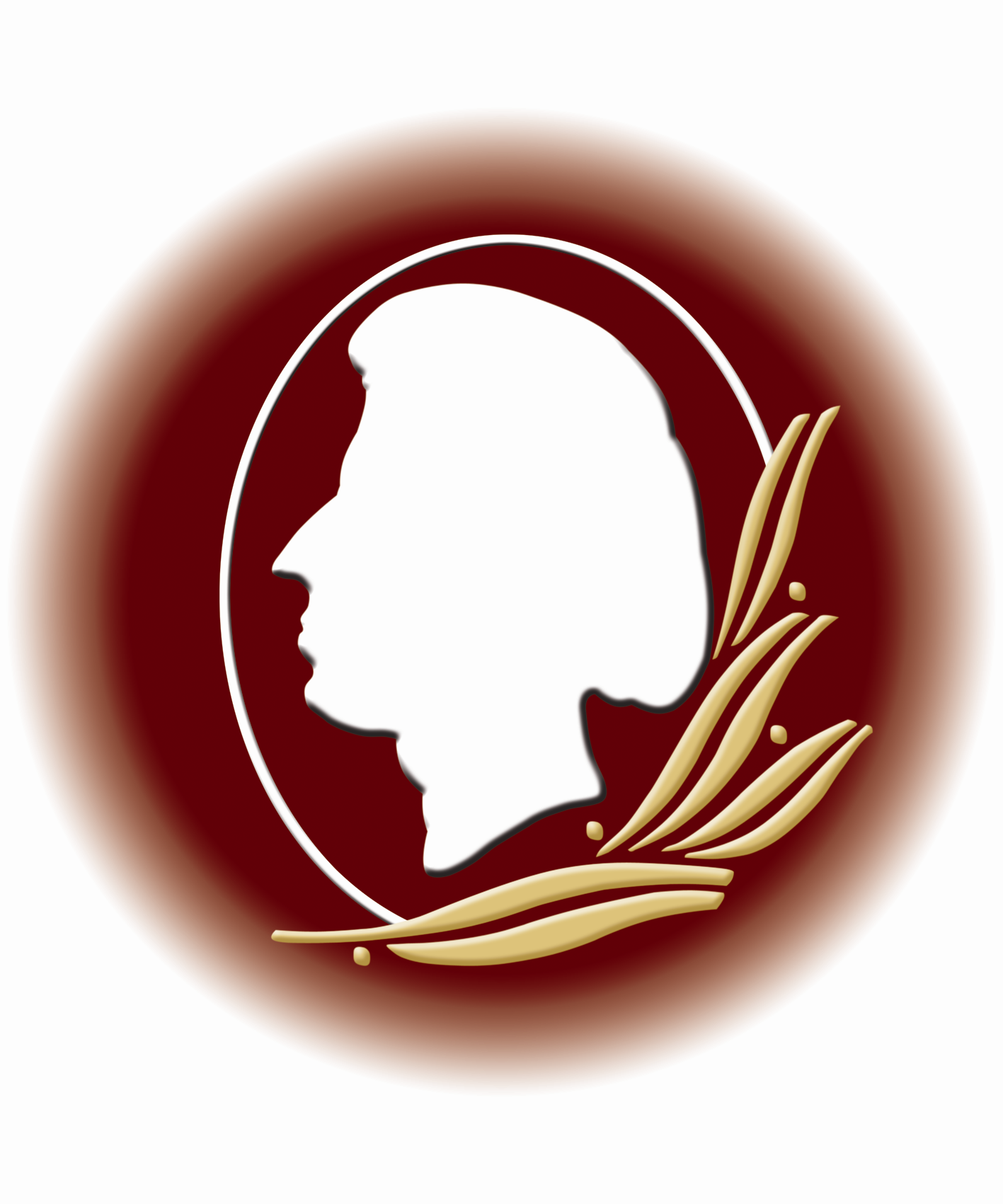 